SONIA 								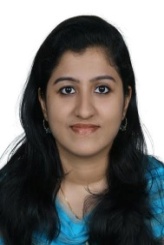 DUBAI,U.A.EMob: C/o 0504973598Email: Sonia.181030@2freemail.com                                                                        Qualifications Masters in Business AdministrationBachelors in Technology of Electronics and CommunicationPersonal Strength:Excellent communication skillsCo-ordination skillsSincerity in work. Strong presentation skills                                               Team playerEducationPassedMasters in Business Administration in Finance in year 2015 from Annaimalai University with first classPassed B-Tech in Electronics and Communication with DISTINCTION (76.149 %) from Saintgits College of Engineering and Technology,Kottayam, Kerala, India under MAHATMA GANDHI UNIVERSITY (MG)Passed 12thwith Maths-Computer from Mar Dionysius School, Mallapally, under the board of CENTRAL BOARD OF SECONDARY EDUCATION, New Delhi (CBSE) with 87.8% (Maths: 97%)Passed 10thwith Maths-Science from Carmel Convent School, Thadiyoor, under the board of CENTRAL BOARD OF SECONDARY EDUCATION, New Delhi (CBSE) with 88.8% (Maths 95%)Professional ExperienceRM Educations (UK based company), Technopark: 13th March 2014 to 24th December 2014.Designation and Job Profile:Junior Associate: Shared Services· Worked as a back end support to our clients· Analyzing Business and creating quotes,performing Procurement related activities· Handling credit and invoice processes related to customersAcademic Trainings & Achievements: ·Professional diploma in accounting:Knowledge in Tally, Peachtree, Quickbook and MS Excel·School Topper for Maths in 12th standard with an aggregate of 97 %·Won many scholarships in school level (6th rank in national level PCM scholarship)·Participated in the All Kerala Students Congress, IEEECultural Trainings & Achievements·Best presenter of prabanth 2012-2013 seminar session·Got many prizes for inter school level youth festivals (Sahodaya conducted by CBSE) for extempore·Head of venue and coordination for national symposium Horizon organized by EC departmentPersonal Details:Date of Birth					   :        06-08-1991Place of Birth      				   :        IndiaGender						   :        FemaleNationality					   :        IndianMarital Status					   :        MarriedVisa Status                                                                :Languages Known   			                :        English, Malayalam,HindiI hereby declare that that the above-furnished details are true with proven records.Sonia Sara Suresh